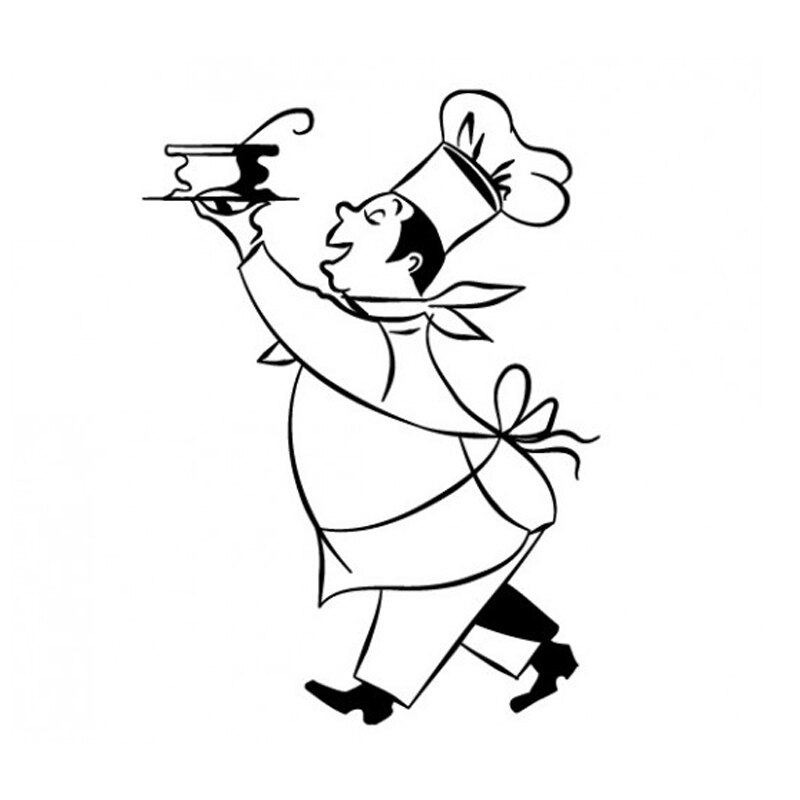 ALİ GÜVEN MESLEKİ VE TEKNİK ANADOLU LİSESİ UYGULAMA OTELİ  NİSAN  AYI YEMEK LİSTESİYEMEK  SERVİS  SAATLERİMİZ  11:30- 13:30  SAATLERİ ARASINDADIR.MENÜ FİYATI 25 TL. DİR                                                                                                                                                                                                               AFİYET OLSUNMENÜLERDE DEĞİŞİKLİK OLABİLİR5 NİSAN6 NİSAN7 NİSAN8 NİSAN9 NİSANEZME MERCİMEK ÇORBASI MAŞ  ÇORBASITOYGA ÇORBASI ŞEFİN  ÇORBASI                     GULAŞ ÇORBASIADANA KEBAPANKARA TAVAKAYSERİ YAĞLAMASIDALYAN KÖFTE              KEKİKLİ  PİLİÇ  IZGARAMEVSİM SALATABALBADEMNEVZİYE TATLISI  PİRİNÇ PİLAVISEBZELİ ŞEHRİYE PİLAVIMUHALLEBİ/MEŞRUBATAYRANMEŞRUBATCACIKKOMPOSTO12 NİSAN13 NİSAN14 NİSAN15 NİSAN16 NİSANTANDIR  ÇORBASILEBENİYE ÇORBASI                   KAYSERİ  ÇORBASIANTEP ÇORBASITEL ŞEHRİYE ÇORBASIIZGARA KÖFTE TAS KEBABIKARNIYARIKCİĞER TAVA/PATATES KIZARTMA TAVUK ŞİŞŞEHRİYELİ PİRİNÇ PİLAVIPATATES KIZARTMAE/PİLAVKABAK TATLISIMEVSİM SALATAERİŞTE /KALBURABASTI KEŞKÜL /MEŞRUBATŞEKERPAREMEŞRUBATMEŞRUBATAYRAN19 NİSAN20 NİSAN21 NİSAN22  NİSAN23 NİSAN                YAYLA  ÇORBASIYUVALAMA ÇORBASIDÜĞÜN ÇORBASI                       KÖY   ÇORBASIBAMYA  ÇORBASI                 URFA KEBAPET WRAPBALABAN KÖFTE ÇÖMLEK KEBABITAVUK FAJİTA                 FRİG  PİLAVIPATATES KIZARTMAHAŞHAŞLI REVANİ                      BULGUR PİLAVI                 PATATES KIZARTMASI    MEVSİM SALATA/ MEŞRUBATMEŞRUBATMEŞRUBAT              EKMEK KADAYIFI/AYRANMAKARNA-CACIK26 NİSAN27  NİSAN28 NİSAN29 NİSAN30 NİSANEZOGELİN  ÇORBASI                     ŞAFAK  ÇORBASI                    TARHANA ÇORBASIMERCİMEK ÇORBASI                  LEBENİYE ÇORBASIİNEGÖL KÖFTEMANGALDA PATLICAN KEBABIADANA DÜRÜM    ÇÖKERTME KEBABITAVUK ŞİŞMEYHANE PİLAVI MISIRLI  PİLAV                GAVURDAĞI SALATASIMEVSİM SALATABULGUR PİLAVIMEVSİM SALATA MEŞRUBAT                               CACIK                             AYRANMEŞRUBAT                  KAZANDİBİ/MEŞRUBAT